ประชาสัมพันธ์การรับเบี้ยยังชีพผู้สูงอายุขององค์กรปกครองส่วนท้องถิ่น  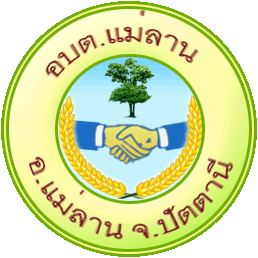 ประจำปีงบประมาณ พ.ศ. 2562 ( ตลอดทั้งปี )ภายในเดือนพฤศจิกายนนี้ องค์การบริหารส่วนตำบลแม่ลาน  ขอเชิญชวนให้ผู้สูงอายุที่มีอายุ  59 ปีและจะมี    อายุครบ  60 ปีบริบูรณ์  นับจนถึงวันที่ 30  กันยายน  2560  หรือผู้ที่มีอายุครบ  60 ปีบริบูรณ์แล้วมี                   มิลำเนา ในเขตพื้นที่แต่ยังไม่ได้ไปลงทะเบียนเพื่อขอรับเงินเบี้ยยังชีพผู้สูงอายุหรือผู้ที่ได้ย้ายทะเบียนบ้านมาใหม่ก่อนหรือ ภายในเดือนพฤศจิกายน 2560และไม่เป็นผู้ได้สวัสดิการหรือสิทธิประโยชน์อื่นใดจากหน่วยงานของรัฐรัฐวิสาหกิจ  หรือองค์กรปกครองส่วนท้องถิ่นที่ประสงค์จะรับเบี้ยยังชีพผู้สูงอายุ  ในปีงบประมาณ พ.ศ. 2562            ( ตุลาคม  2560  ถึง กันยายน 2561 ) ไปลงทะเบียนเพื่อแสดงความจำนงขอรับเบี้ยยังชีพผู้สูงอายุได้ ตั้งแต่บัดนี้ถึงวันที่  30 พฤศจิกายน 2560 ด้วยตนเอง  หรือมอบหมายให้ผู้อื่นเป็นผู้ยื่นคำขอรับเงินเบี้ยยังชีพผู้สูงอายุแทนโดยมีหลักฐานตามที่ราชการกำหนด  ณ องค์การบริหารส่วนตำบลแม่ลานเพื่อจะได้รับเบี้ยยังชีพในปีงบประมาณ พ.ศ. 2562  ( 1 ตุลาคม 2561 เป็นต้นไป )  โดยเตรียมเอกสารหลักฐาน  ดังนี้1. บัตรประจำตัวประชาชน  หรือบัตรอื่นที่ออกโดยหน่วยงานของรัฐที่มีรูปถ่ายพร้อมสำเนา2. สำเนาทะเบียนบ้าน ( ที่เป็นปัจจุบัน )3. สำเนาสมุดบัญชีธนาคาร  ธกส . สาขานาประดู่ ***หมายเหตุ : องค์กรปกครองส่วนท้องถิ่นสามารถแก้ไข  ปรับเปลี่ยนข้อความหรือรูปแบบข้างต้นได้ตามความเหมาะสม